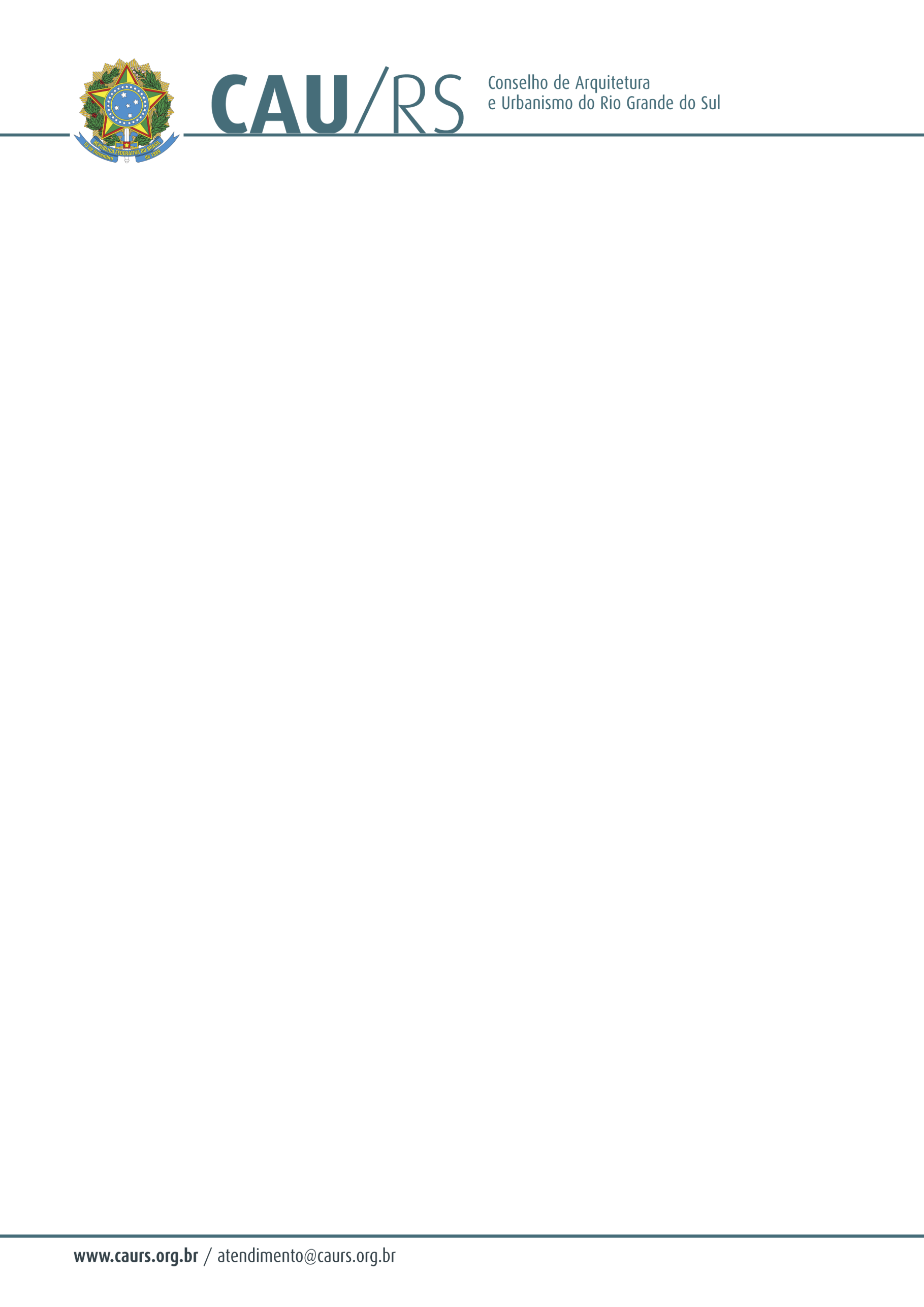 DELIBERAÇÃO DA COMISSÃO DE PLANEJAMENTO E FINANÇAS DO CAU/RS Nº 21/2013,DE 19 DE FEVEREIRO DE 2013.Aprovou a aquisição de carrinho de carga para o Conselho Arquitetura e Urbanismo do Rio Grande do Sul.A Comissão de Planejamento e Finanças do Conselho de Arquitetura e Urbanismo do Rio Grande do Sul, no uso das suas atribuições legais, reuniu-se no dia 19 de fevereiro de 2013, analisou e aprovou o processo administrativo nº 035/2013, que trata da aquisição de carrinho de carga para o CAU/RS, pelo menor valor apresentado.Fausto Henrique SteffenCoordenador da Comissão de Planejamento e Finanças.